Демоверсия контрольной работы по истории.Учебно-диагностическая сессия6 классЗадания контрольной работы – формата заданий ВПР. Материал контрольной работы – курс истории отчества за 6 класс.Какие из представленных изображений  являются памятниками культуры России? Выберите один и назовите его.А)  Б) 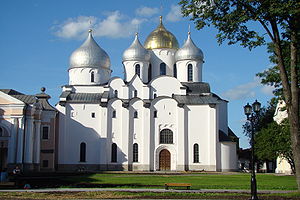 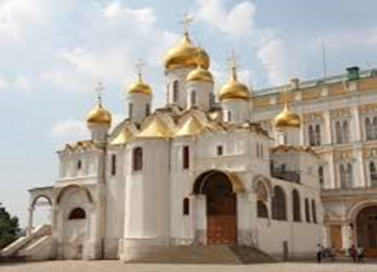 В) Г)Д)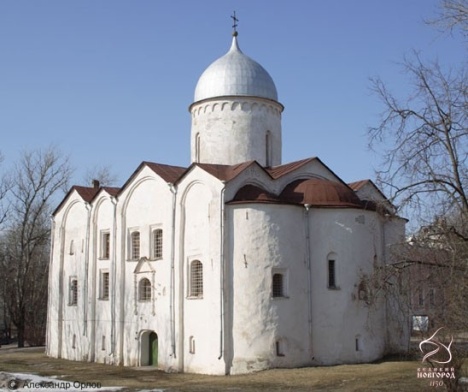 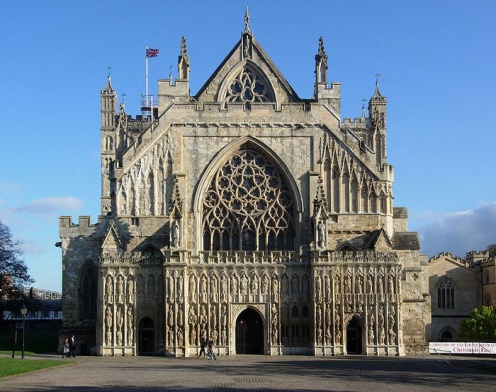 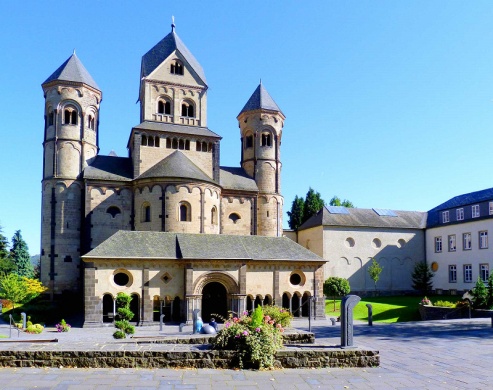 Прочтите перечень из четырех событий и выполните задания.1) Защита русских земель от агрессии немецких и шведских рыцарей, 2) Борьба с монгольскими завоевателями, 3) Политика киевских князей в X-XI веках , 4) Создание единого государства 1462-1503г.г.I. Соотнесите иллюстрацию с событием (процессом):А)   Б)  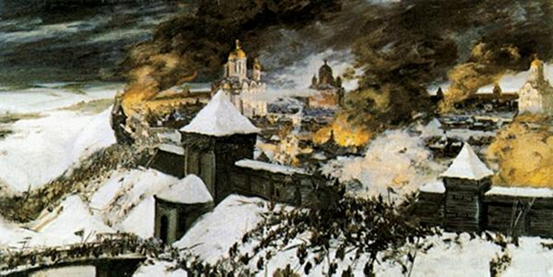 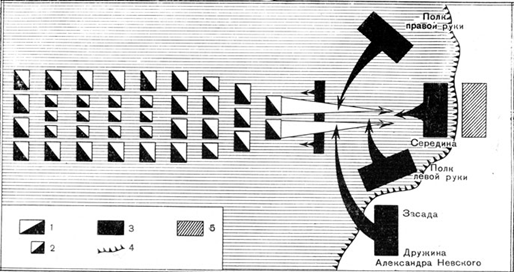 	В)   Г)  	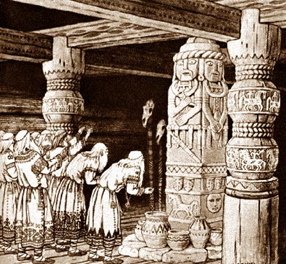 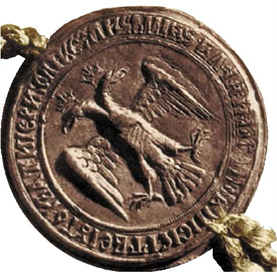 Отметьте на карте штриховкой четырехугольник, образованный градусной сеткой, в котором полностью или частично происходило одно из указанных событий (процессов). Внутри четырехугольника укажите номер события (карта выдана отдельно) / Или альтернативное задание по карте с необходимостью указания места любой из битв (На Калке, Невской битвы, Ледового побоища, Битвы на реке Сити, Битвы на реке Воже, Куликовской битвы, Стояние на реке Угре)Прочтите текст и назовите под буквой А) личность, о которой идет речь, под буквой Б) событие: А) «Прекратил выплату Орде дани, а Стояние на Угре в 1480 г. ознаменовало окончание татаро-монгольского ига. За это князь  получил прозвище Святой. На период его правления  приходится расцвет летописания и зодчества. Возведены такие памятники архитектуры, как Грановитая палата и Успенский собор».«У Дона стоят татары поганые, Мамай-царь у реки Мечи, хотят реку перейти и с жизнью своей расстаться нам во славу». И обратился великий князь к брату: «Пойдём туда, испытаем храбрецов своих и реку Дон кровью наполним за землю Русскую и за веру христианскую».А)Битва на реке Воже,  Б) Ледовое побоище  В) Битва на реке Сить. Г) Куликовская  битваПеред Вами четыре предложения. Два из них являются положениями, которые требуется    аргументировать. Другие два содержат факты, которые могут послужить аргументами для этих положений. Подберите для каждого положения соответствующий факт. Номера соответствующих предложений запишите в таблицу.1) В конце X в. происходит усиление великокняжеской власти.2) Владимир Красное Солнышко крестил Русь в 988 г..3) Владимир Святой построил на юге крепости.4) На Руси стало возможным предупреждать вторжения кочевников.Тестовые задания.Какое из перечисленных событий относится к 13 веку?А) поход Батыя на северо-восточную Русь, Б) Грюнвальдская битва, В) Великая замятня, Г) Любеческий съезд2)	Какое событие было раньше других?А) поход Олега в ВизантиюБ) подавление восстания в Киеве Владимиром МономахомВ) крещение РусиГ) принятие Судебника Иваном III3)	Кто заключал договоры с Византией?А) Олег, Б) Ярослав, В) Рюрик, Г) Ольга4)	Кто был высшим должностным лицом в Новгородской республике?А) владыка Б) тысяцкий В) князь Г) посадник5)	Какое произведение посвящено Куликовской битве?А) «Сказание о Мамаевом побоище»Б) «Житие Александра Невского»В) «Повесть о Щелкане»Г) «Слово о полку Игореве»Установите соответствие:7)	Когда был Любеческий съезд?А) 1147, Б) 1182, В) 1097, Г) 11118)	Кто присоединил к Московскому  княжеству Новгородскую землю?А) Иван Калита, Б) Василий I, В) Иван III, Г) Юрий Долгорукий9)	Исключите лишнее:А) Боголюбский, Долгорукий, Мономах, Биргер10)	 Найдите обобщающее понятие:А) Ягайло, Ольгерд, Гидемин, ВитовтБ) холопы, закупы, рядовичи, челядьВ) радимичи, поляне, северяне, древлянеПоложение 1Факт 1Положение 2Факт 2А) местничествоБ) кормлениеВ) пожилое1.содержание наместника князя за счет местного населения2. штраф3. денежный сбор с крестьян при уходе от землевладельца в Юрьев день4. порядок замещения должностей по знатности рода